Okresní fotbalový svaz České Budějovice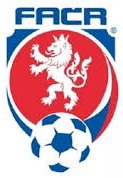 Nám. Přemysla Otakara II. č.33  PSČ 370 21IČ: 22882871     tel. – fax 387 312 807,  723 505 600e-mail :   ofs.cb@seznam.cz**************************************************************                                   Zápis DK č.14/2019-20 ze dne 13.11.2019Jméno	   ID	Oddíl                        DŘF	           Trest             Výše	   Od                   Do	                       	Fajfrlík Michal      86030009       H.Stropnice           par.45/1          ZCN           4     13.11.2019                                                                                                                 150,-KčUtkání  3.třídy Černý Dub-Lišov B se kontumuje 3:0 ve prospěch domácího mužstva pro nedostavení se hostujícího mužstva k utkání pro malý počet hráčů.Oddílu Lišov se uděluje pokuta ve výši 1000,- Kč  - RMS str.17 čl.19/1 i, DŘ str.16 par. 36/1           150,-Kč                                                                                                                                        Jan Čapek, předseda DKPřítomni: Čapek, Brom, Soukal, Krýdl